令和元年度部員研修会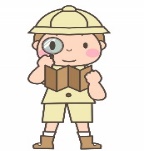 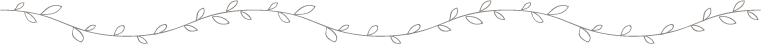 山形県は比較的自然災害による被害が少ないと思っていませんか？いつ何時に災害が起きるかわかりません。近年では、台風などによる風・水災など自然災害の被害が多くなっています。今年、村山市でも１０月１２日から１３日にかけて発生した台風１９号の影響により屋根の損壊、床下浸水などの被害が発生したところです。そこで危機管理能力を高めるために、このたび全戸配布されました防災マップの活用についての講習会を開催します。日程など詳細については下記の通りです。講習会終了後に交流会も行いますので、是非、皆様お誘いあわせの上、ご参加ください。記≪日　　時≫　　令和元年１２月１２日（木）　１０時３０分～　１時間程度＊研修会終了後に交流会（昼食会）を行います≪場　　所≫　　村山市商工会館　２階会議室　（村山市中央１－３－５）≪講習内容≫　　『防災マップの活用について』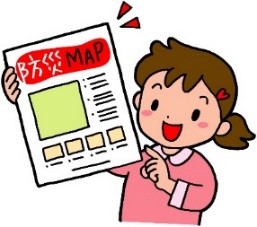 ≪講　　師≫　　村山市役所　総務課情報危機管理係　高橋　係長≪負 担 金≫　　女性部員　５００円　　　部員以外　１，０００円＊資料、昼食等準備のため≪主　　催≫　　村山市商工会女性部≪申 込 み≫　　下記申込書に記載の上、電話またはFAXにてお申込みください。TEL：0237-55-4311／FAX：0237-55-4312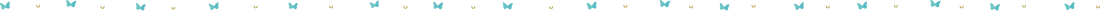 村山市商工会女性部　行　（FAX : 0237-55-4312）令和元年度研修会講習会「防災マップの活用について」　参加申込書（１２/５開催）記入いただいた情報は、当会からの連絡・情報提供のために利用するほか、受講者名簿として管理いたします。事業所名連絡先（電話番号）住所参加者名交流会参加する　・　しない参加者名交流会参加する　・　しない